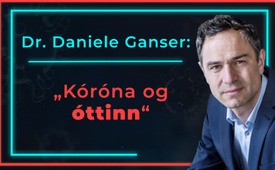 Dr. Daniele Ganser : Kóróna og óttinn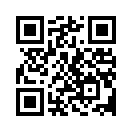 Hvers vegna lendir svo margt fólk í deilum vegna kórónukrísunnar?  Dr. Daniele Ganser segir: „Allar þessar hryllingstilkynningum er okkur ýtt inn í óttann.” En vel að merkja á ólíkan máta sem leiðir til heilmikils ágreinings.  Með þessari nálgun sagnfræðingsins komast „afneitarar“ og fylgjendur loks út úr þessari gildru.Frá því að kórónukrísan hófst verða margir varir við ófrið.  Það byggir samkvæmt hinum margverðlaunaða Svissneska sagnfræðingi og friðarleitanda Dr. Daniele Ganser á stöðugri orrahríð fjölmiðla á hryllingsfréttum og öðru óttavekjandi myndefni. 
Sagnfræðingurinn útskýrði í fyrirlestri í Vín þann 29. október 2020 frá því að hann hafi áttað sig á þremur aðal óttakveikjum sem leysa út þennan ófrið. 
- óttinn við kórónaveiruna
- óttinn við fátækt og
- óttinn við alræði
Þegar fólk með ólíkan ótta hittir hvort annað, segir dr. Ganser að myndist mikill ágreinings möguleiki.  Þannig hefur t.d. sá sem er hræddur við veiruna engann skilning fyrir þeim sem ekki vilja bera grímu vegna ótta síns við alræði.  Eins myndi veitingareigandinn vegna ótta síns við fátækt, ekki sætta sig við að mæta óttanum við smit með því að loka veitingastaðnum sínum.  
Fyrir friðarsérfræðinginn liggur leiðin til stigminnkunar á slíkum ágreiningi í því að byrja á því að taka ótta andstæðingsins alvarlega. 
Ganser lýsir í þessum fyrirlestri fleiri hjálplegum lausnarpunktum til þess að frelsa okkur sjálf frá ófriði og átökum í núverandi ástandi.  Fyrirlesturinn er hægt að finna hér í upprunalegri lengd:eftir mik.Heimildir:https://www.danieleganser.ch/videos/dr-daniele-ganser-corona-und-die-angst-wien-29-10-2020/Þetta gæti þér líka þótt áhugavert:#Covid-19 - www.kla.tv/covid-19-islKla.TV – Hinar fréttirnar ... frjálsar – óháðar – óritskoðaðar ...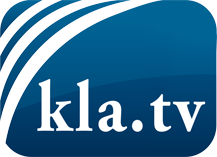 það sem fjölmiðlar ættu ekki að þegja um ...fáheyrt frá fólkinu, für das Volk ...reglulegar fréttir á www.kla.tv/isÞað borgar sig að fylgjast með!Ókeypis áskrift með mánaðarlegu fréttabréfi á netfangið
þitt færðu hér: www.kla.tv/abo-isÁbending öryggisins vegna:Mótraddir eru því miður æ oftar þaggaðar niður eða þær ritskoðaðar. Svo lengi sem flytjum ekki fréttir samkvæmt áhuga og hugmyndafræði kerfispressan getum við sífellt reikna með því að leitað sé eftir tilliástæðum til þess að loka fyrir eða valda Kla.TV skaða.Tengist því í dag óháð internetinu! Smellið hér: www.kla.tv/vernetzung&lang=isLicence:    Creative Commons leyfi sé höfundar getið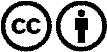 Við útbreiðslu og deilingu skal höfundar getið! Efnið má þó ekki kynna tekið úr því samhengi sem það er í.
Stofnunum reknum af opinberu fé (RÚV, GEZ, ...) er notkun óheimil án leyfis. Brot á þessum skilmálum er hægt að kæra.